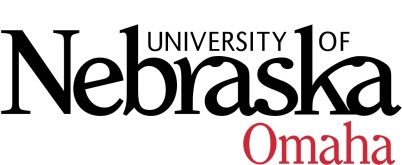 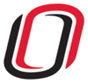 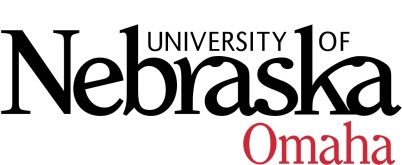 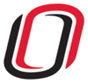 UNIVERSITY OF NEBRASKA AT OMAHAEDUCATIONAL POLICY ADVISORY COMMITTEESUMMARYFriday, December 11, 20158:00 AM202 Eppley Administration Building Members present:  Gwyneth Cliver, John Erickson, Richard Stacy, Marshall Prisbell, Kerry Ward, Katie Bishop, Ann Coyne and Associate VC Deborah Smith-Howell facilitatorDiscussion/AnnouncementsCurriculumApproved the proposed  PhD in Translational BiologyZero credit courses (attachment)Credit/No Credit Dual Enrollment (attachment)Approved the Public Policy Studies concentration (BGS)Course Syllabi 	The following new course(s) were approved: LATN 2120 Intermediate Latin II, 3 hrs.  SPED 4700 Clinical Practice in Special Education, 6 hrs.JMC 8046 Social Media Measurement and Management, 3 hrs.SPED 3800 Differentiation and Inclusive Practices, 3 hrs.SPED 4870 Practicum with Infants and Toddlers, 3 hrs.SPED 4860 Responsive and Reflective Teaching in Early Childhood, 3 hrs.SOC 4740 Social Justice and Social Change, 3 hrs.TED 2400 Planning for Effective Teaching, 6 hrs.TED 2404 Practicum: Planning for Effective Teaching, 0 hr.TED 3054 English as a Second Language Advanced Practicum, 0 hr.TED 4310 Assessment and Classroom Management for the Elementary Teacher, 3 hrs.TED 4650 Clinical Practice and Seminar: Elementary or Secondary Level, 6 hrs.CMST 8126 Communication and Social Protest, 3 hrs.  The following revised course(s) were approved:SPED 8500 Basic Clinical Practicum in Speech-Language Pathology, 2 hrs.SPED 8510 Educational Externship in Communication Disorders, 4 hrs.SPED 8520 Medical Externship in Communication Disorders, 4 hrs.ART 1040 Cross-Cultural Survey of Art, 3 hrs.ART 1050 Survey of Western Art History I, 3 hrs.ART 1060 Survey of Western Art History II, 3 hrs.